附件1重庆市綦江区南州劳务有限公司2020年面向社会公开招聘企业员工岗位一览表附件2重庆市綦江区南州劳务有限公司2020年面向社会公开招聘企业员工报名登记表报考岗位： 附件3报考人员诚信承诺书我已仔细阅读《重庆市綦江区南州劳务有限公司公开招聘企业员工简章》及《重庆市綦江区南州劳务有限公司2020年面向社会公开招聘企业员工岗位一览表》，清楚并理解其内容。在此我郑重承诺：一、自觉遵守招聘工作的有关政策。遵守面试纪律，服从面试安排，不串通考官、不漏题、不作弊、不协助他人作弊。二、真实、准确地提供本人个人信息、证明资料、证件等相关材料；同时准确填写及核对有效的手机号码、固定电话等联系方式，并保证在报考期间联系畅通。 三、不弄虚作假。不伪造、不使用假证明、假证书。四、我保证符合招聘简章中要求的资格条件。对违反以上承诺所造成的后果，本人自愿承担相应责任。                  报考本人身份证号码：                 报考人本人签名：                                          年  月  日附件4疫情防控行程证明二维码 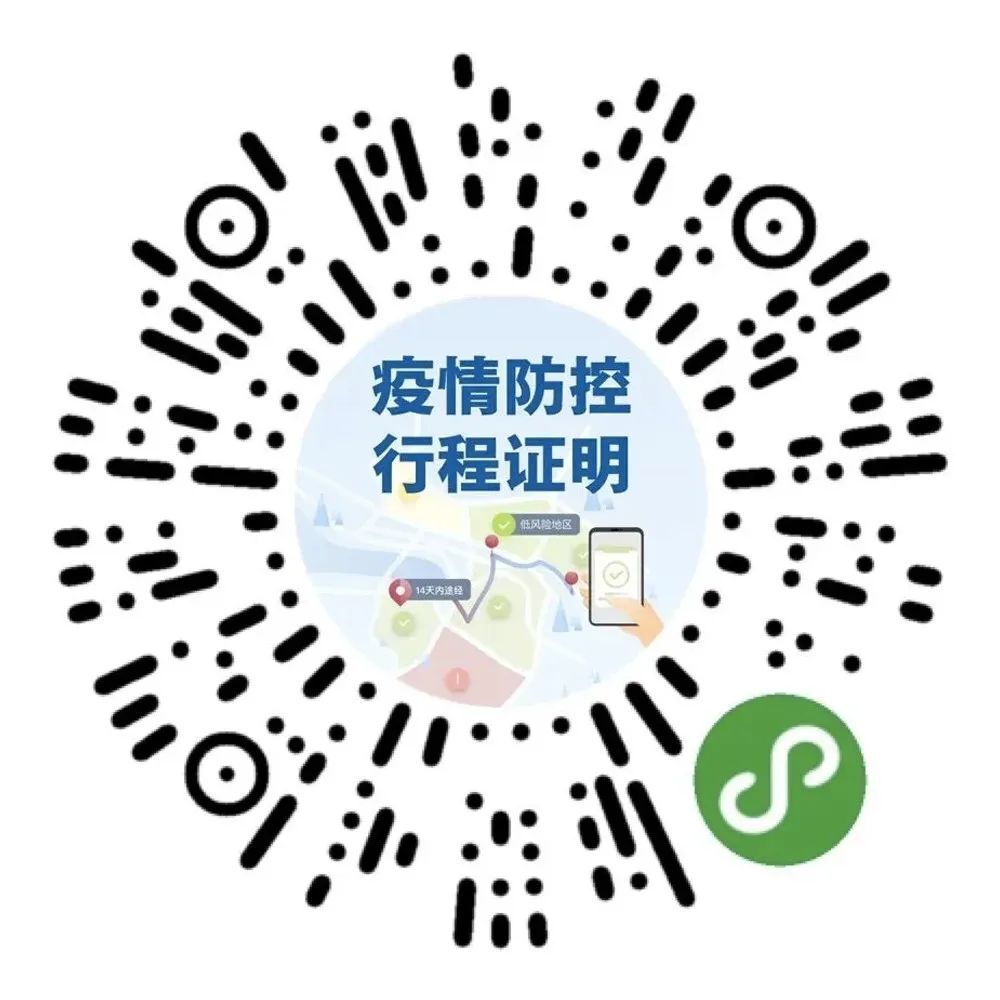 序号部门招聘岗位招聘人数岗位职责招聘岗位要求条件招聘岗位要求条件招聘岗位要求条件招聘岗位要求条件序号部门招聘岗位招聘人数岗位职责年龄学历专业其他条件1财务人资部出纳1人负责出纳、工资核对和发放等工作35周岁（含）以下全日制大学本科及以上学历财务会计相关专业我市高校应届毕业生或2019年毕业未就业的我市高校毕业生。2财务人资部会计1人负责会计账务、个税申报、规上报表等工作。35周岁（含）以下全日制大学本科及以上学历财务会计相关专业具有会计初级（含）以上职称及5年（含）以上工作经验（其中，从事会计相关工作不少于2年）。姓名姓名性别性别性别照片出生年月出生年月政治面貌政治面貌政治面貌照片民族民族籍贯籍贯籍贯照片联系电话联系电话电子邮箱电子邮箱电子邮箱照片居住地址居住地址照片全日制教育学历全日制教育学历全日制教育学历全日制教育学历全日制教育学历全日制教育学历全日制教育学历国民教育学历国民教育学历国民教育学历国民教育学历国民教育学历学历及学位学历及学位学历及学位学历及学位学历及学位毕业院校毕业院校毕业院校毕业院校毕业院校专业专业专业专业专业专业技术职称或执业资格专业技术职称或执业资格专业技术职称或执业资格专业技术职称或执业资格家 庭 主 要 成 员称谓称谓称谓姓名姓名出生年月出生年月出生年月工作单位及职务工作单位及职务工作单位及职务家 庭 主 要 成 员家 庭 主 要 成 员家 庭 主 要 成 员家 庭 主 要 成 员家 庭 主 要 成 员个人简历个人简历个人简历填写信息属实承诺填写信息属实承诺填写信息属实承诺    本人承诺，符合本次报考条件及岗位资格条件，本表所填写信息与档案材料填写一致，否则后果自行负责。填表人签名： 年  月   日    本人承诺，符合本次报考条件及岗位资格条件，本表所填写信息与档案材料填写一致，否则后果自行负责。填表人签名： 年  月   日    本人承诺，符合本次报考条件及岗位资格条件，本表所填写信息与档案材料填写一致，否则后果自行负责。填表人签名： 年  月   日    本人承诺，符合本次报考条件及岗位资格条件，本表所填写信息与档案材料填写一致，否则后果自行负责。填表人签名： 年  月   日    本人承诺，符合本次报考条件及岗位资格条件，本表所填写信息与档案材料填写一致，否则后果自行负责。填表人签名： 年  月   日    本人承诺，符合本次报考条件及岗位资格条件，本表所填写信息与档案材料填写一致，否则后果自行负责。填表人签名： 年  月   日    本人承诺，符合本次报考条件及岗位资格条件，本表所填写信息与档案材料填写一致，否则后果自行负责。填表人签名： 年  月   日    本人承诺，符合本次报考条件及岗位资格条件，本表所填写信息与档案材料填写一致，否则后果自行负责。填表人签名： 年  月   日    本人承诺，符合本次报考条件及岗位资格条件，本表所填写信息与档案材料填写一致，否则后果自行负责。填表人签名： 年  月   日资格审查结果资格审查结果资格审查结果    是否符合报考条件：审查人签字：       年  月  日    是否符合报考条件：审查人签字：       年  月  日    是否符合报考条件：审查人签字：       年  月  日    是否符合报考条件：审查人签字：       年  月  日    是否符合报考条件：审查人签字：       年  月  日    是否符合报考条件：审查人签字：       年  月  日    是否符合报考条件：审查人签字：       年  月  日    是否符合报考条件：审查人签字：       年  月  日    是否符合报考条件：审查人签字：       年  月  日备注备注备注